Curriculum Vitae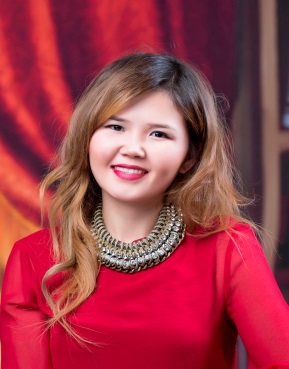 Name: Anudari GanbatDate of Birth: 09th of November,1989Nationality: MongolianAddress: Ulaanbaatar, Chingeltei district, 5th horoo, 57-40Email :a.dari9697@gmail.comMobile tel: 88028388Education and qualification1996-200654th secondary school of Bayngol district, Ulaanbaatar, Mongolia –Korean language class2007-2011The National University of Mongolia, Ulaanbaatar BA, International Relations, Main subjects are included: Theory of Translation, English, French, International Relations.Field Internship program at Governance Assistant Project 2010, World bank in cooperation with theMinistry of Finance of Mongolia.2013-2015Institute of Finance and Economics, Ulaanbaatar Mongolia, Bachelor program for Business Management, main subjects are included: Professional Business English, Marketing management, Project management, Business relation, Business plan, EconomicsDiploma Thesis title: Possibility study to expand the operation of New Space companyWork Experience1.Claim registration officer and translator -  Translated ISO standarts and Insurance fraud handbooks 2.Foreign relation manager, World news article translator  – News agency LLC (2015-2017)        Duties and responsibilities:Translate world breaking news and reportsRepresent the organization at exhibition, meetings and other events To provide clerical support to the general director3.Fixed term contract- indoor, outdoor lifeguard,High Sierra Pool management, Washington DC,USA (2010)Certificate Certificate of Achievement 2016-  Social media marketing for business Certificate of Achievement 2017 –“Financial Reporting”Additional InformationRed Cross and ASSE Aspire Worldwide’s 4 months of training program for lifeguarding in WashingtonDC, USALanguageEnglishComputing Skills:MS Word-  8 years of experienceMS Power Point– 7 years of experienceMS Excel - 2 years of experience SPSS 20 – 6 months of experience MS Project-3 months of experience	BadNeutralGoodVery goodSpeaking+Writing+Listening+